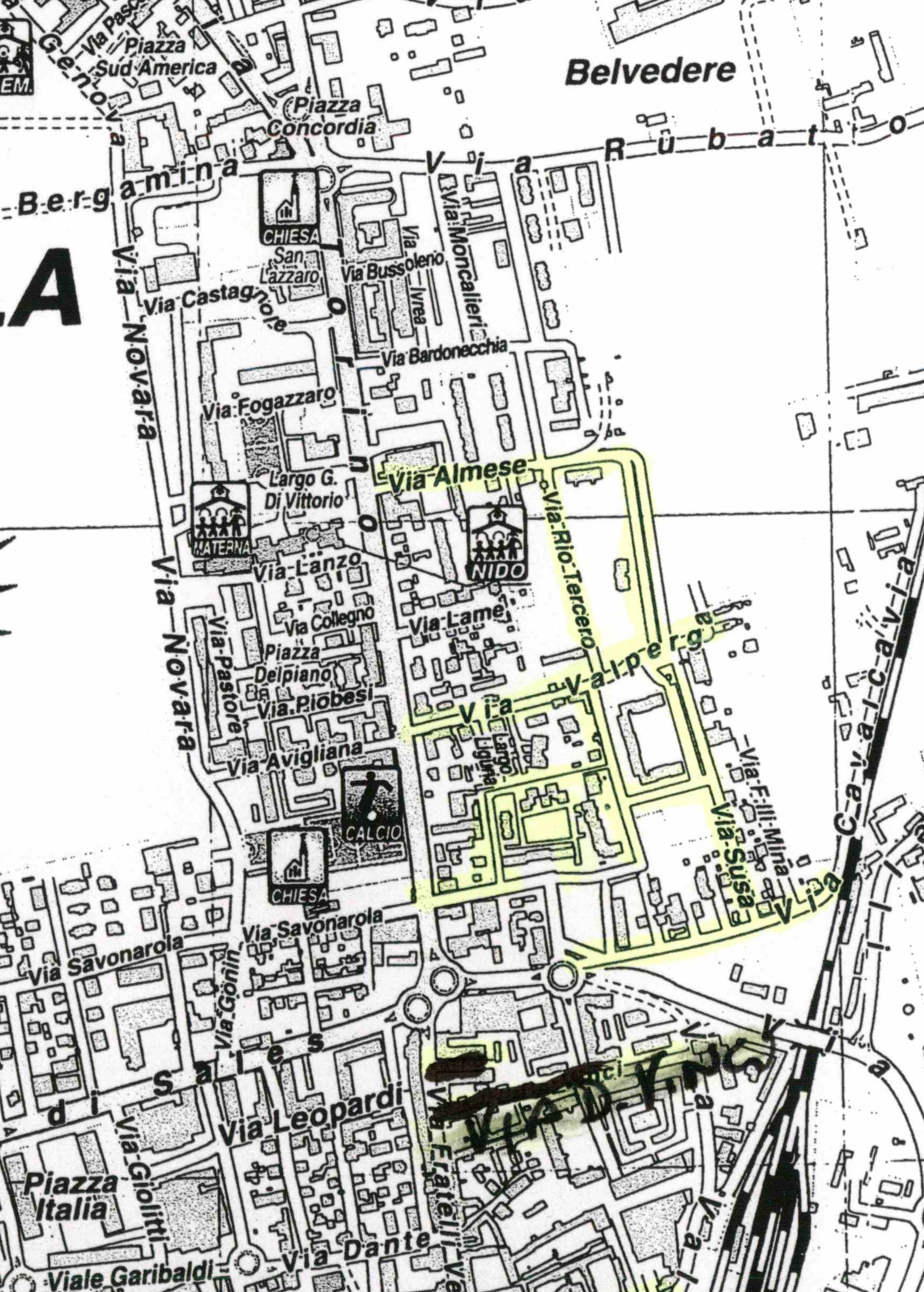 SPAZZAMENTO MANUALEAREA VERDE ZONA 3SPAZZAMENTO MANUALEAREA VERDE ZONA 3SPAZZAMENTO MANUALEAREA VERDE ZONA 3SPAZZAMENTO MANUALEAREA VERDE ZONA 3SPAZZAMENTO MANUALEAREA VERDE ZONA 3SPAZZAMENTO MANUALEAREA VERDE ZONA 326/VERDE Lunghezza ZONA 3Via Alba26/verde           104,09          1,00 Via Almese26/verde           265,59          1,00 Via Almese26/verde           182,65          1,00 Via Antonetto26/verde             81,34          1,00 Via Cavalcavia26/verde           249,51          1,00 Via Magone26/verde           122,03          1,00 Via Magone26/verde           208,50          1,00 Via Magone26/verde           186,74          1,00 Via Rio Tercero26/verde           209,63          1,00 Via Rio Tercero26/verde           111,58          1,00 Via Susa26/verde             30,01          1,00 Via Susa26/verde           253,16          1,00 Via Susa26/verde           192,18          1,00 Via Trana26/verde             96,58          1,00 Via Valperga26/verde           251,76          1,00 Via Valperga26/verde             50,77          1,00 